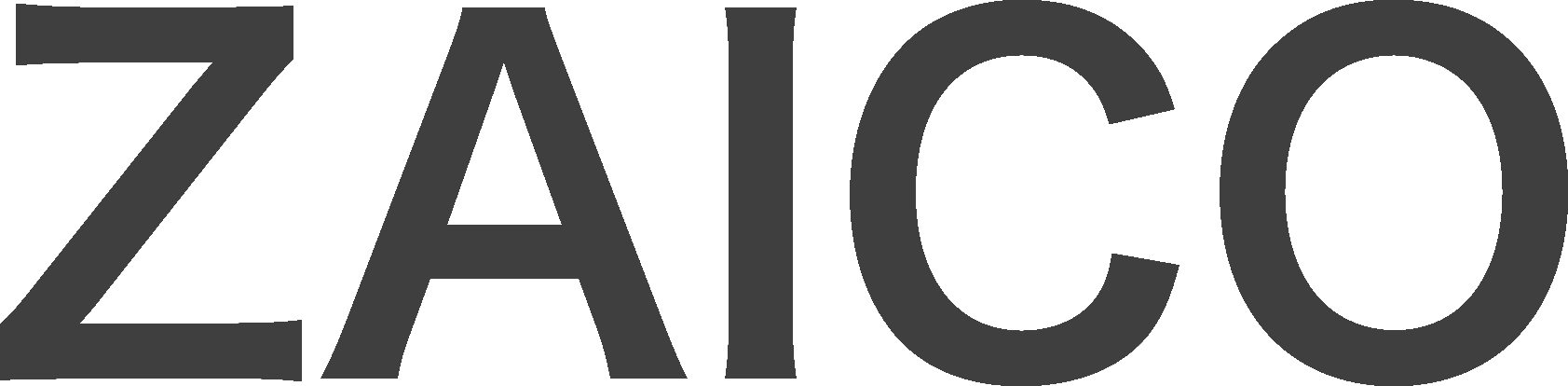 (※1)RFID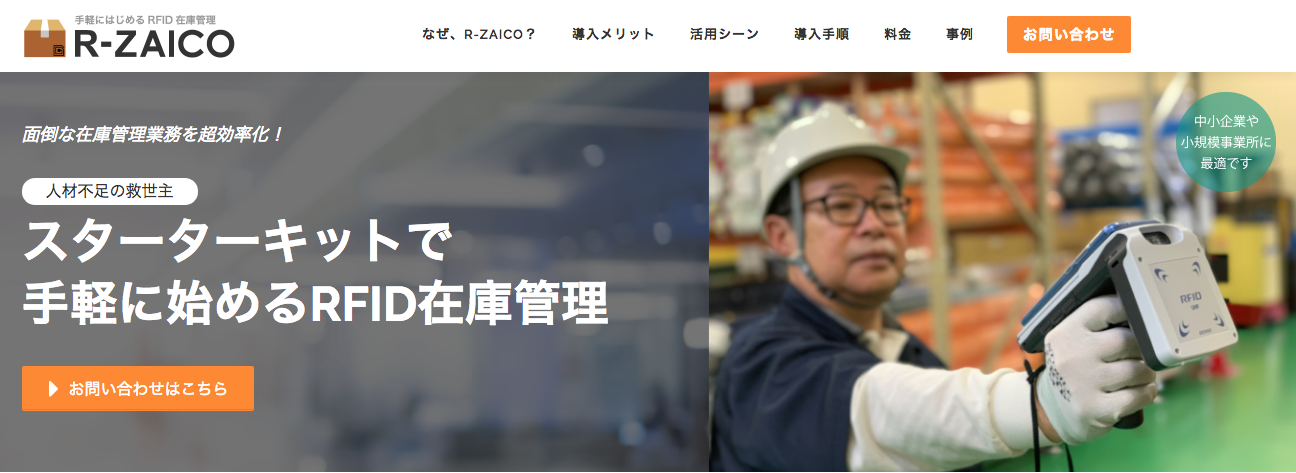 (※2)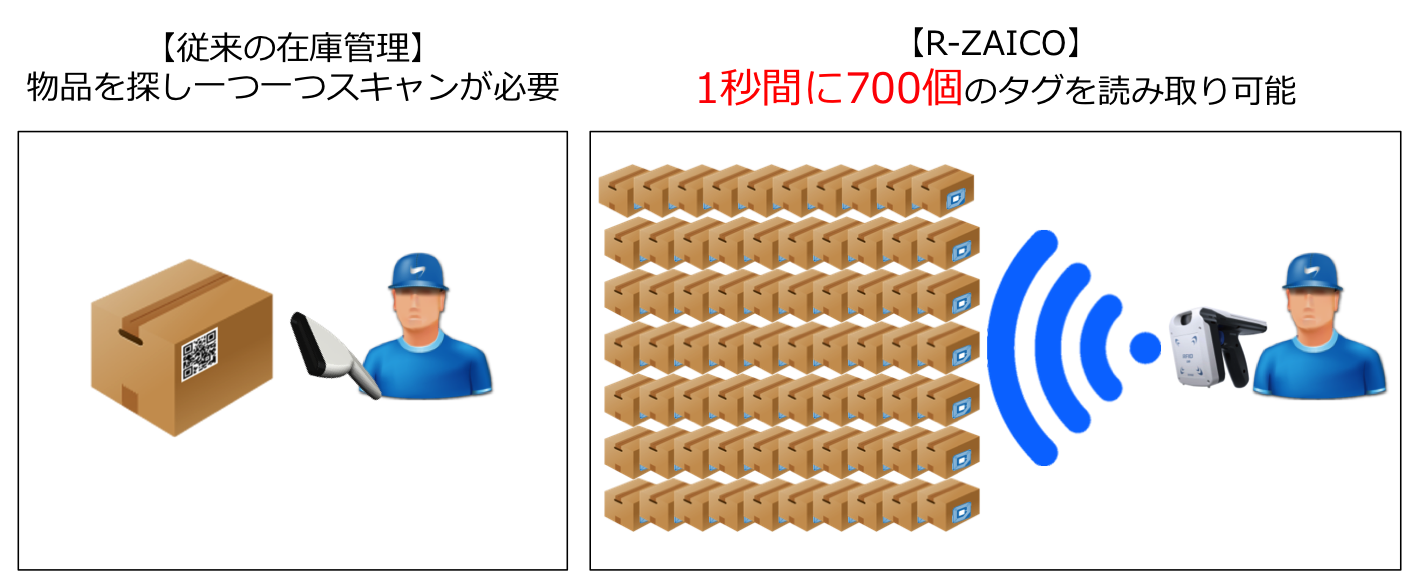 ■R-ZAICO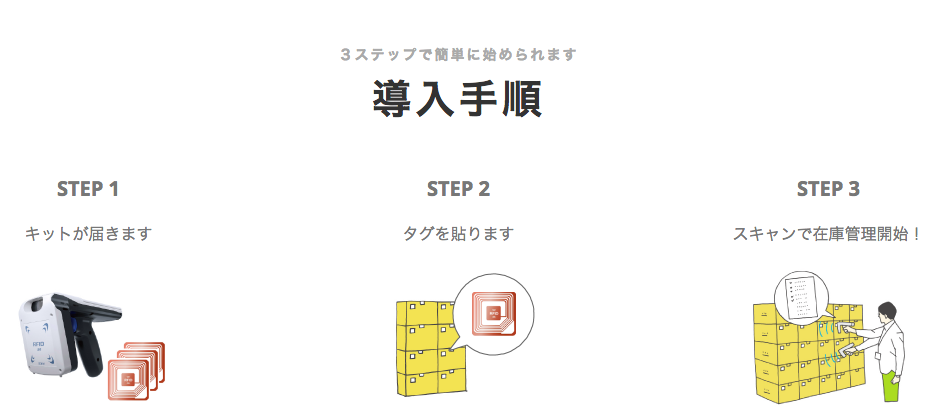 (※3)▼R-ZAICOR-ZAICOhttps://rfid.zaico.co.jp/ URL: https://rfid.zaico.co.jp/cases-tamurasouko/https://www.zaico.co.jphttps://science.zai.market/https://www.denso-wave.com/ja/※1TEL: 050-5879-5786Mail: rie.takahata@zaico.co.jp